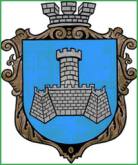 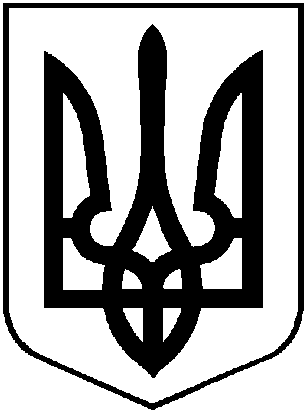 УКРАЇНАХМІЛЬНИЦЬКА МІСЬКА РАДАВІННИЦЬКОЇ ОБЛАСТІВиконавчий комітетР І Ш Е Н Н Явід 04.06. 2024 року                                                                               № 378Про результати проведення конкурсу з визначення суб’єкта господарювання наздійснення операцій із збирання та перевезенняпобутових відходів на території населених пунктів Хмільницької міськоїтериторіальної громади		З метою впорядкування та належної організації діяльності у сфері поводження з побутовими відходами на території населених пунктів Хмільницької міської територіальної громади, відповідно до рішення виконавчого комітету Хмільницької міської ради від 23.04.2024 року №264, згідно Постанов Кабінету Міністрів України від 08.08.2023 року №835 «Про затвердження Правил надання послуг з управління побутовими відходами та типових договорів про надання послуги з управління побутовими відходами», від 25.08.2023 року №918 «Про затвердження Порядку проведення конкурсу на здійснення операцій із збирання та перевезення побутових відходів», Закону України «Про житлово-комунальні послуги» від 09.11.2017 року №2189-VIII, Закону України від 20.06.2022 року № 2320-IX «Про управління відходами», керуючись ст.ст.30, 59 Закону України «Про місцеве самоврядування в Україні», виконавчий комітет міської радиВ И Р І Ш И В:Затвердити Протокол засідання Конкурсної комісії з визначення суб’єкта  господарювання на здійснення операцій із збирання та перевезення побутових відходів на території населених пунктів Хмільницької міської територіальної громади (далі – Конкурсна комісія) від 24 травня 2024 року (додається).Враховуючи рішення Конкурсної комісії від 24 травня 2024 року, визнати Комунальне підприємство «Хмільниккомунсервіс» Хмільницької міської ради переможцем Конкурсу з визначення суб'єкта господарювання на здійснення операцій із збирання та перевезення побутових відходів на території населених пунктів Хмільницької міської територіальної громади.Відповідно до п.п.5.7. Порядку проведення Конкурсу, затвердженого рішенням виконавчого комітету Хмільницької міської ради від 23.02.2024 року №145(зі змінами), доручити міському голові Юрчишину М.В. заключити Договір на надання послуг із збирання та перевезення побутових відходів на території населених пунктів Хмільницької міської територіальної громади з Комунальним підприємством «Хмільниккомунсервіс» Хмільницької міської ради строком на 12 місяців у встановлений законодавством термін.Контроль за виконанням цього рішення покласти на керуючого справами виконавчого комітету Хмільницької міської ради Сергія МАТАША. Міський голова                          		               Микола ЮРЧИШИН